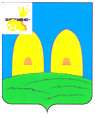 СОВЕТ ДЕПУТАТОВКИРИЛЛОВСКОГО СЕЛЬСКОГО ПОСЕЛЕНИЯРОСЛАВЛЬСКОГО РАЙОНА СМОЛЕНСКОЙ ОБЛАСТИРЕШЕНИЕот 21.07.2021    № 15О внесении изменения в решение Совета депутатов Кирилловского сельского поселения Рославльского района Смоленской области от 22.11.2018 г. № 21В соответствии сглавой 32 Налогового кодекса Российской Федерации, Уставом  Кирилловского сельского поселения  Рославльского района Смоленской области Совет депутатов Кирилловского сельского поселения Рославльского района Смоленской областиРЕШИЛ:1. Внести в решение Совета депутатов Кирилловского сельского поселения Рославльского района Смоленской области от 22.11.2018 г. № 21 «О  налоге на имущество физических лиц на территории Кирилловского сельского поселения Рославльского района Смоленской области» (в редакции решения Совета депутатов Кирилловского сельского поселения Рославльского района Смоленской области от 28.02.2019 №4 ) следующие изменения:1) пункт 2 изложить в следующей редакции:«2.Налоговая база определяется в отношении каждого объекта налогообложения как его кадастровая стоимость, внесенная в Единый государственный реестр недвижимости и подлежащая применению с 1 января года, являющегося налоговым периодом, с учетом особенностей, предусмотренных статьей 403 Налогового кодекса Российской Федерации.»;2) в подпункте 1 пункта 3 слово «, предоставленных» и слово «, дачного» исключить.2. Настоящее решение подлежит официальному опубликованию в газете «Рославльская правда».  3. Настоящее решение вступает в силу по истечении одного месяца со дня его официального опубликования в газете «Рославльская правда», но не ранее 1-го числа очередного налогового периода по соответствующему налогу.4. Контроль за исполнением настоящего решения возложить на депутатскую комиссию по бюджету, финансовой и налоговой политике, по вопросам муниципального имущества (С.М.Хропов).Глава муниципального образованияКирилловского сельского поселенияРославльского района Смоленской области                                Т.В.Попадинец